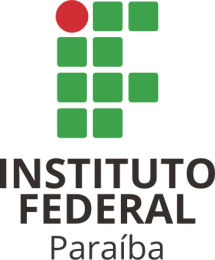 MINISTÉRIO DA EDUCAÇÃOSECRETARIA DE EDUCAÇÃO PROFISSIONAL E TECNOLÓGICA INSTITUTO FEDERAL DE EDUCAÇÃO, CIÊNCIA E TECNOLOGIA DA PARAÍBATERMO DE COMPROMISSO E CONHECIMENTO LICENÇA PARA CAPACITAÇÃOEu,		, Matrícula SIAPE n°	, ocupante do cargo de			, do Quadro Permanente de Pessoal do Instituto Federal de Educação, Ciência e Tecnologia da Paraíba, lotado(a) no(a)	, devendo afastar-me para fins de Licença para Capacitação, no período de        /        /        a        /       /        , em conformidade ao inciso II, art. 33, da Resolução AR nº 02 CS/IFPB, de 05 de fevereiro de 2024, venho, pelo presente termo, firmar compromisso de:comprovar a participação efetiva na ação que gerou a licença para capacitação, conforme estabelecido no art. 40 da Resolução supracitada;que não me afastei e não vou me afastar para ação de desenvolvimento nos 60 (sessenta) dias que antecedem o período proposto para licença;socializar os conhecimentos adquiridos com os pares, conforme art. 96 da Resolução nº 82/2021.Declaro, ainda, que tenho conhecimento:das normas e critérios estabelecidos na Resolução nº 02/2024, inclusive das sanções impostas pelo seu descumprimento;de que, durante a licença, ficará assegurada a minha remuneração, exceto as parcelas em decorrência de auxílio transporte e de trabalho em local periculoso e/ou insalubre, conforme legislação vigente.___________________, ____ de ___________ de 202__.__________________________________________
Assinatura do(a) servidor(a) solicitante